Об утверждении Перечня муниципальных должностей и должностей муниципальной службы, при назначении на которые граждане,  при замещении которых муниципальные служащие обязаны представлять сведения о своих доходах,  расходах, об имуществе и обязательствах имущественного характера, а также сведения о доходах, расходах, об имуществе и обязательствах имущественного характера своих супруги (супруга) и несовершеннолетних детей  В соответствии с федеральными законами от 25.12.2008 № 273-ФЗ «О противодействии коррупции», Указами Президента Российской  Федерации от 18.05.2009 № 557 «Об утверждении перечня должностей федеральной государственной службы, при назначении на которые граждане и при замещении которых федеральные государственные служащие обязаны представлять сведения о своих доходах, об имуществе и обязательствах имущественного характера, а также сведения о доходах, об имуществе и обязательствах имущественного характера своих супруги (супруга) и несовершеннолетних детей», от 18.05.2009 № 558 «О представлении гражданами, претендующими на замещение государственных должностей Российской Федерации, и лицами, замещающими государственные должности Российской Федерации, сведений о доходах, об имуществе и обязательствах имущественного характера», Указом Губернатора Оренбургской области от 02.09.2009 № 194-ук «Об утверждении должностей государственной гражданской службы Оренбургской области, при замещении которых государственные гражданские служащие Оренбургской области обязаны представлять сведения о своих доходах, расходах, об имуществе и обязательствах имущественного характера, а также сведения о доходах, расходах, об имуществе и обязательствах имущественного характера своих супруги (супруга) и несовершеннолетних детей»,    постановлением администрации Соль-Илецкого городского округа от 23.10.2019 № 1622-п «Об утверждении перечней функций, при реализации которых наиболее вероятно возникновение коррупции и должностей муниципальной службы, замещение которых связано с коррупционными рисками в администрации муниципального образования Соль-Илецкий городской округ»,  постановляю:                1. Утвердить Перечень муниципальных должностей и должностей муниципальной службы, при назначении на которые граждане, при замещении которых муниципальные служащие обязаны представлять сведения о своих доходах,  расходах, об имуществе и обязательствах имущественного характера, а также сведения о доходах, расходах, об имуществе и обязательствах имущественного характера своих супруги (супруга) и несовершеннолетних детей согласно приложению.   2. Признать утратившими силу: - постановление главы муниципального образования Соль-Илецкий городской округ от 25.11.2015 № 3-п «О предоставлении муниципальными служащими сведений о доходах, расходах, об имуществе и обязательствах имущественного характера»; - постановление администрации муниципального образования Соль-Илецкий городской округ от 19.05.2016 № 1522-п «О внесении изменений в постановление главы муниципального образования Соль-Илецкий городской округ от 25.11.2015 г. №3-п «О предоставлении муниципальными служащими сведений о доходах, расходах, об имуществе и обязательствах имущественного характера»;  - постановление администрации муниципального образования Соль-Илецкий городской округ от 01.03.2017  № 577-п «О внесении изменений в постановление главы муниципального образования Соль-Илецкий городской округ от 25.11.2015 г. №3-п «О предоставлении муниципальными служащими сведений о доходах, расходах, об имуществе и обязательствах имущественного характера»;   - постановление администрации муниципального образования Соль-Илецкий городской округ от 05.05.2017 № 1308-п «О внесении изменений в постановление главы муниципального образования Соль-Илецкий городской округ от 25.11.2015 г. №3-п «О предоставлении муниципальными служащими сведений о доходах, расходах, об имуществе и обязательствах имущественного характера»;  - постановление администрации муниципального образования Соль-Илецкий городской округ от 09.04.2018 № 778-п «О внесении изменений в постановление главы муниципального образования Соль-Илецкий городской округ от 25.11.2015 г. №3-п «О предоставлении муниципальными служащими сведений о доходах, расходах, об имуществе и обязательствах имущественного характера»;  3. Контроль за исполнением настоящего постановления возложить на заместителя главы администрации городского округа – руководителя аппарата В.М. Немича.      4. Постановление вступает в силу после его официального опубликования (обнародования).  Глава муниципального образования Соль-Илецкий городской округ 					        А.А. КузьминВерно Ведущий специалист организационного отдела                         Е.В. ТелушкинаРазослано: в прокуратуру Соль-Илецкого района, структурные подразделения, самостоятельные структурные подразделения, сектор по вопросам муниципальной службы и кадровой работе администрации  городского округа.Приложениек постановлению администрации муниципального образования Соль-Илецкий городской округ от «26» 12.2019 № 2721-пПеречень муниципальных должностей и должностей муниципальной службы, при назначении на которые граждане,  при замещении которых муниципальные служащие обязаны представлять сведения о своих доходах,  расходах, об имуществе и обязательствах имущественного характера, а также сведения о доходах, расходах, об имуществе и обязательствах имущественного характера своих супруги (супруга) и несовершеннолетних детей1. Муниципальные должности в муниципальном образовании Соль-Илецкий городской округ, отнесенные решением Совета депутатов  муниципального образования Соль-Илецкий городской округ от   14 ноября 2015  № 37  «Об утверждении перечня муниципальных должностей и должностей муниципальной службы в муниципальном образовании Соль-Илецкий городской округ»  (в редакции от 15.03.2017 № 533):- глава муниципального образования. 2. Должности муниципальной службы в муниципальном образовании Соль-Илецкий городской округ, отнесенные решением Совета депутатов  муниципального образования Соль-Илецкий городской округ от   14 ноября 2015  № 37 «Об утверждении перечня муниципальных должностей и должностей муниципальной службы в муниципальном образовании Соль-Илецкий городской округ» (в редакции от 15.03.2017 № 533) к высшей должности:- первый заместитель главы администрации городского округа - заместитель главы администрации городского округа;- заместитель главы администрации городского округа;- заместитель главы администрации городского округа - руководитель аппарата администрации городского округа.2. Должности муниципальной службы в администрации  муниципального образования Соль-Илецкий городской округ отнесенные решением Совета депутатов  муниципального образования Соль-Илецкий городской округ от 14 ноября 2015 № 37  «Об утверждении перечня муниципальных должностей и должностей муниципальной службы в муниципальном образовании Соль-Илецкий городской округ» (в редакции от 15.03.2017 № 533) к главной  должности:- руководитель самостоятельного структурного подразделения администрации городского округа;- руководитель структурного подразделения администрации городского округа;- заместитель руководителя самостоятельного структурного подразделения администрации городского округа;- заместитель руководителя самостоятельного структурного подразделения администрации городского округа - руководитель структурного подразделения в составе самостоятельного структурного подразделения администрации городского округа.3. Должности муниципальной службы, отнесенные правовым актом администрации муниципального образования Соль-Илецкий городской округ к коррупционно-опасным должностям или должностям, замещение которых связано с коррупционными рисками. 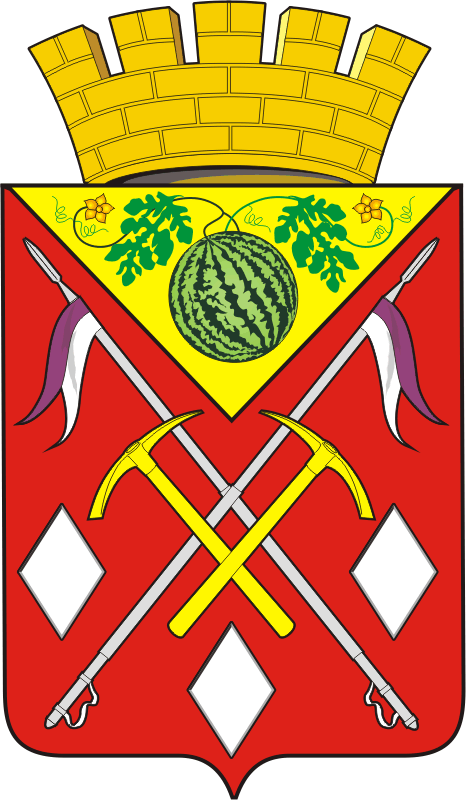 АДМИНИСТРАЦИЯМУНИЦИПАЛЬНОГООБРАЗОВАНИЯСОЛЬ-ИЛЕЦКИЙГОРОДСКОЙ ОКРУГОРЕНБУРГСКОЙ ОБЛАСТИПОСТАНОВЛЕНИЕ26.12.2019 № 2721-п